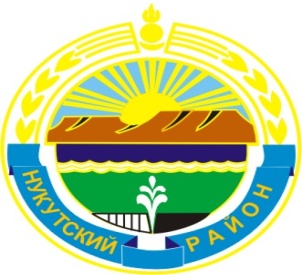 МУНИЦИПАЛЬНОЕ  ОБРАЗОВАНИЕ«НУКУТСКИЙ  РАЙОН»АДМИНИСТРАЦИЯМУНИЦИПАЛЬНОГО ОБРАЗОВАНИЯ«НУКУТСКИЙ РАЙОН»ПОСТАНОВЛЕНИЕот 13  декабря 2013 года                           № 662                                              п.НовонукутскийО проведении месячника качества ибезопасности пиротехнической продукциина территории муниципального образования«Нукутский район»  	В целях обеспечения безопасности услуг, оказываемых в сфере розничной торговли, предотвращения травматизма людей, связанного с использованием некачественной пиротехнической продукции, в соответствии с Законом Российской Федерации от 7 февраля 1992 года № 2300-I «О защите прав потребителей», руководствуясь ст. 35 Устава муниципального образования «Нукутский район»:Провести на территории муниципального образования «Нукутский район» с 16 декабря 2013 года до 15 января 2014 года месячник качества и безопасности пиротехнической продукции: салютов, фейерверков, петард, хлопушек, бенгальских огней и т.п. (далее - месячник).Провести разъяснительную работу среди населения через средства массовой информации о мерах предосторожности использования пиротехнической продукции.Организовать совместно с органами внутренних дел проведение рейдов по пресечению торговли пиротехнической продукцией в не установленных органами местного самоуправления местах.   Управлению экономического развития и труда Администрации муниципального образования «Нукутский район» (Суборова Т.П.) подвести итоги проведения месячника в срок до 17 января 2014 года.Опубликовать настоящее постановление в газете «Свет Октября» и разместить на официальном сайте муниципального образования «Нукутский район».Контроль за исполнением настоящего постановления возложить на первого заместителя мэра муниципального образования «Нукутский район» Т.Р. Акбашева.Мэр                                                                                                   С.Г. ГомбоевИсполнила 13.12.2013 г.                                                                        В.Г. СоколоваСогласовано:Начальник Управленияэкономического развития и труда Администрации муниципального образования      «Нукутский район»                                                                               Т.П. СубороваНачальник Юридического отдела КУМИ муниципального образования «Нукутский район»                                                                               А.Т. БаертуевПеречень получателей документа:Суборова Т.П.Соколова В.Г.